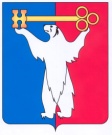 АДМИНИСТРАЦИЯ ГОРОДА НОРИЛЬСКАКРАСНОЯРСКОГО КРАЯПОСТАНОВЛЕНИЕ15.08.2018	г. Норильск   	          № 322Об утверждении Положения о порядке проведения смотр - конкурса санитарных дружин и санитарных постов организаций муниципального образования город НорильскВ целях оценки состояния готовности и определения уровня подготовки личного состава санитарных дружин и санитарных постов организаций муниципального образования город Норильск, в соответствии с Планом основных мероприятий муниципального образования город Норильск в области гражданской обороны, предупреждения и ликвидации чрезвычайных ситуаций, обеспечения пожарной безопасности и безопасности людей на водных объектах на соответствующий год,1. Утвердить Положение о порядке проведения смотр - конкурса санитарных дружин и санитарных постов организаций муниципального образования город Норильск (прилагается).2. Опубликовать настоящее постановление в газете «Заполярная правда» и разместить его на официальном сайте муниципального образования город Норильск.Глава города Норильска                                                                             Р.В. АхметчинУТВЕРЖДЕНОпостановлением Администрации города Норильскаот 15.08.2018 № 322Положениео порядке проведения смотр - конкурса санитарных дружин и санитарных постов организаций муниципального образования город Норильск1. Общие положения1.1. Смотр - конкурс санитарных дружин и санитарных постов организаций, осуществляющих свою деятельность на территории муниципального образования город Норильск, формирующих санитарные дружины и санитарные посты (далее – Смотр - конкурс), является одной из форм обучения, проводится в соответствии с настоящим Положением, Планом основных мероприятий муниципального образования город Норильск в области гражданской обороны, предупреждения и ликвидации чрезвычайных ситуаций, обеспечения пожарной безопасности и безопасности людей на водных объектах на соответствующий год.1.2. В настоящем Положении используются следующие понятия и сокращения:- СД и СП – санитарная дружина и санитарный пост;- КИМГЗ – комплект индивидуальный медицинский гражданской защиты;- ИПП – индивидуальный противохимический пакет;- МСИЗ – медицинские средства индивидуальной защиты;- НФГО – нештатные формирования гражданской обороны;- ППИ – пакет перевязочный индивидуальный;- Комиссия – комиссия по оценке состояния готовности и определения уровня подготовки личного состава СД и СП организаций муниципального образования город Норильск;- Судейский лист – перечень практических заданий, манипуляций, нормативов, обязательных для выполнения личным составом СД и СП на этапе Смотра - конкурса, с четким указанием количества штрафных баллов, начисляемых за допущенные ошибки;- Штрафные баллы – условные единицы, начисленные на различных этапах Смотра - конкурса членами Комиссии личному составу СД и СП за допущенные ошибки при выполнении практических заданий, манипуляций, нормативов;- Акт – Акт по результатам проведения Смотра – конкурса.1.3. Смотр - конкурс проводится в целях:- совершенствования теоретических знаний и закрепления практических навыков личного состава СД и СП;- проверки состояния оснащенности СД и СП средствами индивидуальной защиты и медицинским имуществом;- оценки состояния готовности и определения уровня подготовки личного состава СД и СП в области гражданской обороны;- определения лучших СД и СП.2. Организационно - методические указания2.1. В Смотр - конкурсе участвуют СД и СП организаций муниципального образования город Норильск, прошедшие подготовку по Примерной программе курсового обучения личного состава нештатных формирований по обеспечению выполнения мероприятий по гражданской обороне от 22.02.2017 № 2-4-71-8-14, утвержденной Министром Российской Федерации по делам гражданской обороны, чрезвычайным ситуациям и ликвидации стихийных бедствий. 2.2. Перечень участников Смотр - конкурса и план-график проведения Смотр - конкурса утверждается распоряжением начальника Управления по делам гражданской обороны и чрезвычайным ситуациям Администрации города Норильска (далее – Управление ГО и ЧС Администрации города Норильска).2.3. Оценка знаний и практических навыков осуществляется Комиссией, созданной и утвержденной распоряжением начальника Управления ГО и ЧС Администрации города Норильска.В состав Комиссии включаются специалисты Управления ГО и ЧС Администрации города Норильска, МКУ «Служба спасения», подготовленные медицинские работники, специалисты по гражданской обороне и чрезвычайным ситуациям организаций муниципального образования город Норильск, не принимающих участие в Смотр – конкурсе.2.4. Перед началом Смотр-конкурса для Комиссии проводится инструкторско-методическое занятие, на котором доводится порядок проведения Смотр – конкурса.2.5. На Смотр - конкурс не допускаются СД и СП, прибывшие в неполном составе и не обеспеченные медицинским имуществом, в соответствии с Приказом МЧС России от 18.12.2014 № 701 «Об утверждении Типового порядка создания нештатных формирований по обеспечению выполнения мероприятий по гражданской обороне» (далее – Приказ МЧС России от 18.12.2014 № 701).3. Порядок проведения Смотр – конкурса3.1. Смотр - конкурс проводится в срок, указанный в распоряжении начальника Управления ГО и ЧС Администрации города Норильска.3.2. Этапы проведения Смотр - конкурса:3.2.1. 1-й этап. Проверка оснащения СД и СП согласно приказу Минздрава России от 08.02.2013 № 61н «Об утверждении требований к комплектации медицинскими изделиями укладки санитарной сумки для оказания первой помощи подразделениями сил гражданской обороны», Приказу МЧС России от 18.12.2014 № 701:- построение СД и СП;- доклад командира о готовности СД и СП к проведению 1 этапа Смотр - конкурса;- проверка оснащения СД и СП медицинским имуществом;- проверка умения пользоваться медицинским имуществом личным составом СД и СП.Комиссия оценивает построение, доклад командира, оснащение СД и СП в соответствии с Судейским листом (приложение № 1 к настоящему Положению).Медицинское имущество с истекшим сроком годности к проверке не допускается и считается отсутствующим.3.2.2. 2-й этап. Оказание первой помощи пострадавшим при травматических повреждениях и умение пользоваться табельным имуществом:а) оказание первой помощи пострадавшим при травматических повреждениях:- доклад командира о готовности СД и СП к проведению 2 этапа Смотр - конкурса; - председатель комиссии даёт задание с описанием состояния пострадавшего и клинических проявлений; - личный состав СД и СП показывает теоретические и практические знания (понятия о кровотечениях, переломах, правилах наложения повязок и выполнения транспортной иммобилизации).б) выполнение норматива по надеванию противогаза:- доклад командира о готовности СД и СП к выполнению норматива по надеванию противогаза;- председатель комиссии дает команду и личный состав СД и СП на время выполняет норматив по надеванию противогаза на себя. Окончательный результат (время) оценивается Комиссией по завершении действий последнего исполнителя;- председатель комиссии даёт команду, и личный состав выполняет норматив по надеванию противогаза на статиста. Комиссия фиксирует время выполнения норматива.Комиссия оценивает умение оказывать первую помощь, навыки по использованию медицинского имущества в соответствии с Судейским листом (приложение № 2 к настоящему Положению).3.3. В ходе Смотр- конкурса каждый член комиссии заносит штрафные баллы в судейские листы. Итог штрафных баллов вносится секретарем Комиссии в Акт по всем двум этапам. 4. Подведение итогов Смотр – конкурса4.1. Подведение итогов Смотр - конкурса проводится на закрытом заседании Комиссии под руководством председателя Комиссии. Победителями становятся СД и СП, набравшие наименьшее количество штрафных баллов. Вторые и третьи места занимают СД и СП, следующие за победителями по количеству набранных штрафных баллов. При равном количестве штрафных баллов предпочтение отдаётся СД и СП, которые затратили меньше времени при выполнении норматива по надеванию противогаза, и имеющие лучшую экипировку. 4.2. По итогам проведенного Смотр - конкурса Комиссия составляет и подписывает Акт, в котором отражаются итоги и указываются места среди участников Смотр – конкурса.Акт подлежит утверждению распоряжением начальника Управления ГО и ЧС Администрации города Норильска. 4.3. Победители Смотр - конкурса в соответствующих номинациях поощряются дипломами Главы города Норильска в соответствии с решением Норильского городского Совета депутатов от 16.12.2014 № 21/4-454 «Об утверждении Положения о наградной политике муниципального образования город Норильск».Приложение № 1к Положению о порядке проведения смотр - конкурса санитарных дружин и санитарных постов организаций муниципального образования город Норильск СУДЕЙСКИЙ ЛИСТпо результатам работы СД(СП)_____________________________________________Строевой смотр, проверка оснащения личного состава           дата __________годПриложение № 2к Положению о порядке проведения смотр - конкурса санитарных дружин и санитарных постов организаций муниципального образования город Норильск СУДЕЙСКИЙ ЛИСТпо результатам работы СД (СП) ____________________________________________Оказание первой помощи пострадавшим при травматических повреждениях 
и умение пользоваться табельным имуществом                       дата _________год№ п/пНаименование нормативаНаименование нормативаКол-во штрафных балловВсего штрафных балловПримечание1Построение. Рапорт командира СД, СППостроение. Рапорт командира СД, СПОт 0 до 52Проверка наличия:Проверка наличия:при отсутствии по 5 за каждый случайпротивогаз фильтрующий гражданского типа (с защитой от аварийно - химически опасных веществ)противогаз фильтрующий гражданского типа (с защитой от аварийно - химически опасных веществ)при отсутствии по 5 за каждый случайфонарь карманный электрическийфонарь карманный электрическийпри отсутствии по 5 за каждый случайкостюм защитный облегченныйкостюм защитный облегченныйпри отсутствии по 5 за каждый случайберет с эмблемойберет с эмблемойпри отсутствии по 5 за каждый случайНосилки мягкие бескаркасные огнестойкие (огнезащитные)Носилки мягкие бескаркасные огнестойкие (огнезащитные)при отсутствии по 5 за каждый случайКИМГЗКИМГЗпри отсутствии по 5 за каждый случайИППИППпри отсутствии по 5 за каждый случайППИППИпри отсутствии по 5 за каждый случайкомплект транспортных шинкомплект транспортных шинпри отсутствии по 5 за каждый случайсанитарная сумка с вложениями для оказания первой помощисанитарная сумка с вложениями для оказания первой помощипри отсутствии по 5 за каждый случай3Проверка содержимого санитарной сумкиПроверка содержимого санитарной сумкипри отсутствии по 1 за каждую единицу4Итого штрафных балловИтого штрафных балловЧлены комиссииЧлены комиссии________________________________________________________________________________________________________________________________________________________________________________________________________________________________________________________________________________________________________________________________________________________________________________________________________________________________________________________________________________________________________________________________________________№ п/пНаименование нормативаКол-во штрафных баллов (за каждый случай)Всего штрафных балловПримечание1Умение пользоваться МСИЗ:31КИМГЗ31ИПП31ППИ32Проверка надевания противогаза (практическое выполнение, ошибки):2надевание противогаза на себя из положения «на готове» более чем за 12 секунд102надевание противогаз на «статиста» более чем за 16 секунд102неправильно подобран рост противогаза, допущены перекосы, нет герметичности32наличие механических повреждений на шлеме (маске)32не снята резиновая пробка с ФПК32шлем (маска) надета так, что очки не приходятся против глаз33Кровотечения. Понятия о кровотечениях. Виды кровотечений. Оказание помощи при кровотечениях.3Ошибки в теоретическом разделе.33Ошибки при практическом выполнении:53не сделано пальцевое прижатие артерии53не наложен жгут за 25 секунд53жгут наложен на голое тело53отсутствие записки о времени наложения жгута53нарушена последовательность наложения жгута54Повязки. Понятия о повязках. Виды повязок.4Ошибки при практическом выполнении:34неправильное наложение повязки34превышение временного норматива:бинтовая повязка на предплечье – 45 сек.34бинтовая повязка на коленный сустав – 60 сек.34косыночная повязка на верхнюю конечность– 60 сек.34косыночная повязка на голову – 30 сек.34крестообразная повязка на грудь – 60 сек35Иммобилизация. Оказание первой помощи при открытом переломе бедра.Ошибка при практическом выполнении:5не использовано обезболивающее средство45не наложены стерильная салфетка, жгут45не наложена шина за 4 минуты45шина наложена неправильно (неправильно выбран размер, неправильное расположение)45шина не фиксирует место перелома46Оказание доврачебных реанимационных мероприятий.56неправильный алгоритм оказания реанимационных мероприятий:56ошибки при расположении пострадавшего56ошибки при искусственной вентиляции легких56ошибки при непрямом массаже сердца56правильное соотношение ИВЛ и массажа сердца (1:5; 2:15)57Итого штрафных балловПредседатель комиссии_______________________________________________Члены комиссии_____________________________________________________________________________________________________________________________________________